Obec Stračov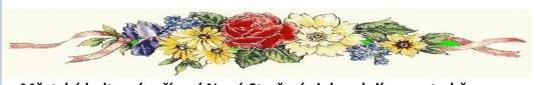 Vás srdečně zvena          V pondělí 3.9. 2018 od 15:00 hodinna prostranství u zámku ve Stračově      Přátelské posezení při poslechu hudby, dobrého jídla a pitíOd 17:00 hodin zazpívá a zahraje hudební spolek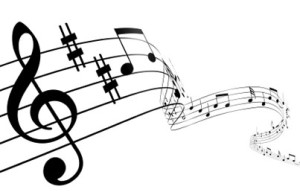 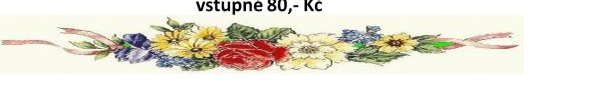 